PERNYATAAN 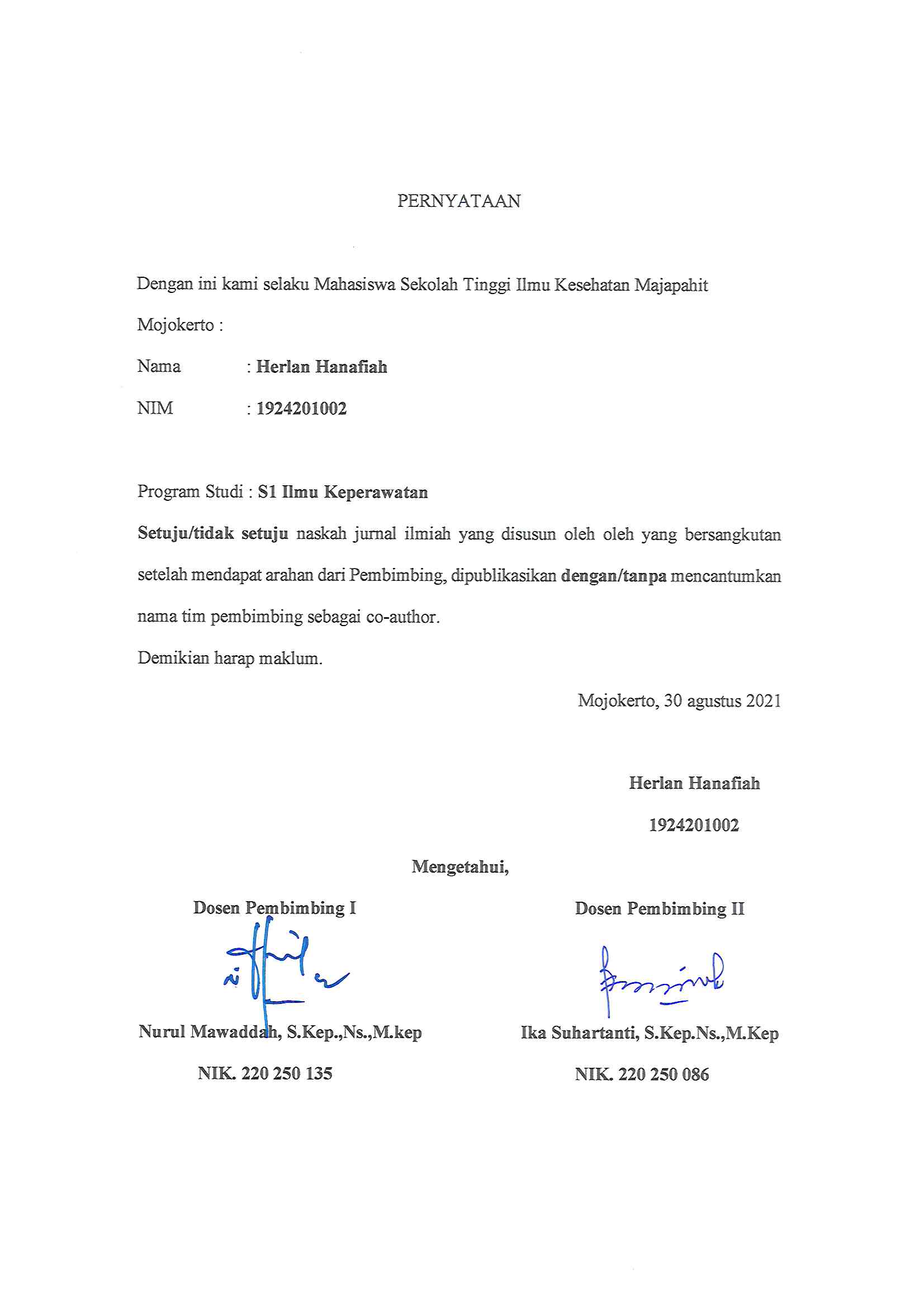 Dengan ini kami selaku Mahasiswa Sekolah Tinggi Ilmu Kesehatan Majapahit Mojokerto :Nama		: Herlan HanafiahNIM 		: 1924201002Program Studi :S1 Ilmu KeperawatanSetuju/tidak setuju naskah jurnal ilmiah yang disusun oleh oleh yang bersangkutan setelah mendapat arahan dari Pembimbing, dipublikasikan dengan/tanpa mencantumkan nama tim pembimbing sebagai co-author. Demikian harap maklum. Mojokerto, 30 agustus 2021Herlan Hanafiah1924201002Mengetahui,Dosen Pembimbing I 				Dosen Pembimbing II Nurul Mawaddah, S.Kep.,Ns.,M.kep		Ika Suhartanti, S.Kep.Ns.,M.Kep	 NIK. 220 250 135					NIK. 220 250 086HALAMAN PENGESAHANJURNAL SKRIPSIHUBUNGAN RESPON TIME DENGAN TINGKAT KEPUASAN PASIENDI IGD RSU Dr. WAHIDIN SUDIRO HUSODO KOTA MOJOKERTO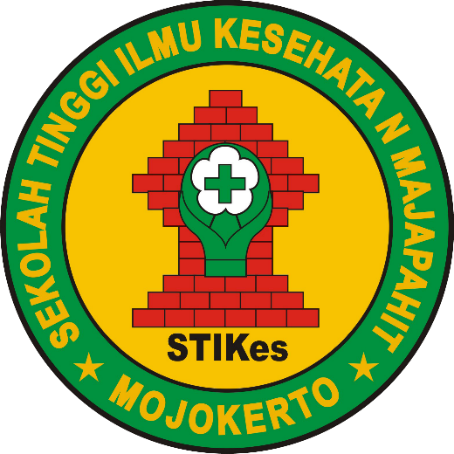 HERLAN HANAFIAH1924201002Mengetahui,Dosen Pembimbing I 				Dosen Pembimbing II Nurul Mawaddah, S.Kep.,Ns.,M.kep		Ika Suhartanti, S.Kep.Ns.,M.Kep	 NIK. 220 250 135					NIK. 220 250 086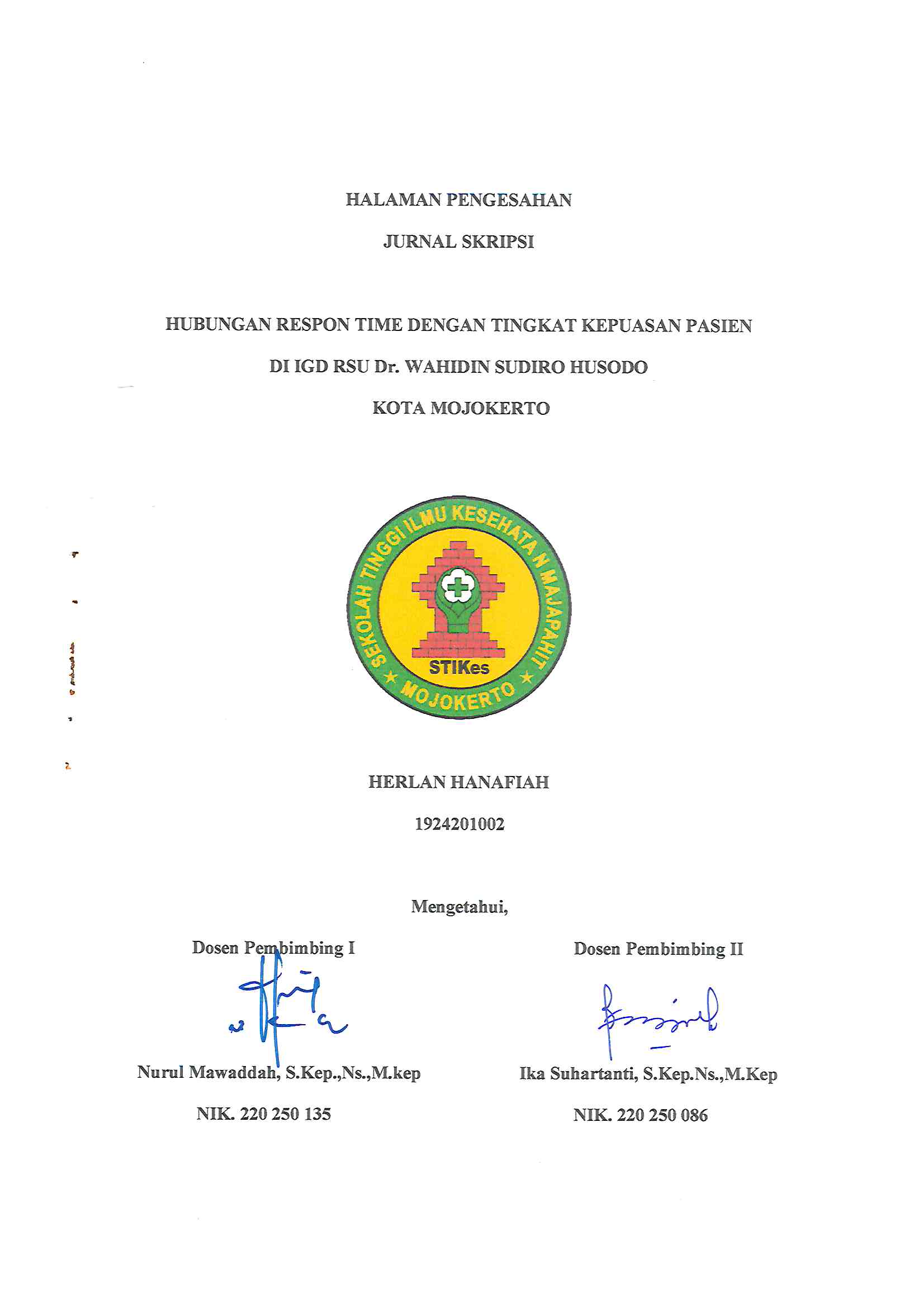 HUBUNGAN RESPON TIME DENGAN TINGKAT KEPUASAN PASIENDI IGD RSU Dr. WAHIDIN SUDIRO HUSODO KOTA MOJOKERTOHerlan HanafiahProgram Studi S1 Ilmu Keperawatan	Ladonaami10@gmail.com	ABSTRAK		Metode pada penelitian ini menggunakan desain penelitian korelasional dengan pendekatan Cross Sectional. Sampel pada penelititan ini adalah 50 responden, dengan menggunkan tekhnik accidental sampling. Analisa statistik menggunakan uji chi square. Berdasarkan hasil analisa dengan menggunakan uji statistic Chi Squaredidapatkan ρ= 0,000< α = 0,05 dengan nilai hitung pearson = 17,980 maka H0 diolak H1 diterima, yang berarti ada hubungan antara respon time dengan kepuasan pasien di IGD, Sedangkan nilai koefisien korelasi sebesar 0,471 yang diinterpretasikan bahwa kekuatan hubungan pada tingkat rendah.  Peneliti berasumsi tingkat cepat tanggap pelayanan IGD terhadap pasien yang datang akan sangat berpengaruh terhadap sebuah kepuasan pelanggan/pasien, pengetahuan dan kompeten seorang petugas IGD akan membentuk sebuah menejemen di IGD akan menjadi baik, dan seiring membaiknya sebuah menejemen IGD untuk melayani pasien yang datang ke IGD semakin baik. Kata kunci  	: Respon time. Kepuasan,ABSTRACTThe method of this research used correlational research design with Cross Sectional approach. Samples in this study were 50 respondents, with used anaccidental sampling technique. Statistical analysis used chi square test. Based on the results of the analysis by using statistical test Chi Square obtained ρ = 0,000 <α = 0.05 with the value of Pearson count = 17.980 then H0 rejected H1 accepted, which means there was a relationship between the response time with patient’s family satisfaction at Dr. Wahidin Hospital, while The correlation coefficient value of 0.471 is interpreted that the strength of the relationship at low levels. Researchers assumed that the rapid response of Emergency department services to patients who come will greatly affect a customer / patient satisfaction, knowledge and competence of an Emergency departmentofficer will form a management in the Emergency department will be good, and as an improvement of Emergency department management to serve patients who come to Emergency department better. Keywords  	: Respon time, Satisfaction, Emergency departmentPENDAHULUANBanyak komplain dari pasien yang merasa tidak mendapatkan pelayanan padahal telah datang duluan. Beragamnya jenis penyakit dan kondisi pasien, serta banyaknya kunjungan yang datang bersamaan ke IGD telah mengakibatkan kepadatan di IGD. Kepadatan ini ketika permintaan untuk layanan melebihi kapasitas IGD untuk memberikan keperawatan berkualitas dalam kerangka waktu yang tepat. Pelayanan cepat dan tepat yang semula diharapkan dapat diberikan di IGD menjadi terhambat dengan kondisi pasien yang penuh sesak di IGD. Hal ini akhirnya dapat menyebabkan beberapa akibat antara lain menyebabkan kesalahan dan keterlambatan dalam terapi, ketidakpuasan pasien, kehilangan kontrol pada staf, banyaknya pasien yang meninggalkan IGD tanpa di periksa, waktu pelayanan pasien di IGD menjadi panjang, dan lamanya waktu tunggu pasien untuk pindah kebangsal (Singer et al, 2011). Berdasarkan fenomena latar belakang di atas maka peneliti tertarik untuk meneliti “Hubungan Respon Time Dengan Tingkat Kepuasan Pasien di IGD RSU Dr. Wahidin Sudiro Husodo Mojokerto”. METODE PENELITIANMetode yang digunakan dalam penelitian ini adalah metode Cross Sectional. Desain korelasional yaitu untuk mengungkapkan hubungan korelatif antar variabel independen dengan variabel dependen. Peneliti dapat mencari, menjelaskan suatu hubungan, memperkirakan, menguji berdasarkan teori yang ada, (Nursalam,2008).Teknik pengumpulan data dari penelitian ini adalah peneliti mengurus surat ijin penelitian kepada STIKes Mojopahit Mojokerto, mengajukan penelitian Kepada RSUD Dr.Wahidin Sudiro Husodo Kota Mojokerto, menjelaskan kepada calon responden tentang penelitian dan bila bersedia menjadi responden dipersilahkan untuk menandatangani inform consent, responden diberikan kuisioner sebelum dilakukan intervensi tentang tingkat kepuasan,setelah semua data didapatkan, kemudian data di tabulasi untuk mencari apakah ada responden yang merasa tidak puas dalam pelayanan yang diberikan. Dana dalam penelitian ini bersumber dari peneliti.	Tehnik Analisa menggunakan analisa univariat dan analisa bevariat dengan cara pengukurannya dilakukan hanya satu kali atau satu saat (Nursalam, 2008). Dalam penelitian ini variabel yangditeliti yaitu hubungan Response Time Perawat Dengan Kepuasan Pasien di IGD RSU Dr. Wahidin Sudiro Husodo Kota Mojokerto”.HASIL PENELITIAN DAN PEMBAHASANKarakteristik Responden berdasarkan usia di ruang IGD RSU Dr. Wahidin Sudiro Husodo Kota MojokertoTabel 1 	Karakteristik Responden berdasarkan usia di IGD RSU Dr. Wahidin Sudiro Husodo Kota MojokertoBerdasarkan tabel 1 menunjukkan bahwa mayoritas responden (20%) berusia 17-25 tahun (remaja akhir) sebanyak 8 orang, (72,5%) berusia 26-35 tahun (dewasa awal) sebanyak 29 orang, (7,5%) berusia 36-45 tahun (dewasa akhir) sebanyak 13 orang.Karakteristik Responden berdasarkan tingkat PendidikanTabel 2 Karakteristik responden berdasarkan PendidikanBerdasarkan tabel 2 menunjukkan bahwa karakteristik responden berdasarkan pendidikan, mayoritas SMA (77%) adalah sebanyak 24orang. Hasil pengujian hipotesis dan pembahasan terhadap uji hipotesis yang diuji secara statistik dengan menggunakan pengolahan data SPSS versi 16.0. Dan menggunakan Model perhitungan Chi Square.Tabel 3 Cross TabulasiTabel 4Chi SquarePEMBAHASANKarakteristik Responden Arikunto (2006) mengartikan responden penelitian dengan subjek penelitian. Jadi subjek penelitian adalah orang yang diminta untuk memberikan keterangan tentang fakta dan pendapat terhadap tema tertentu.  Disebutkan juga jika subjek penelitian adalah subjek yang akan dituju untuk digali atau diteliti oleh peneliti.  Dengan kata lain, subjek penelitian atau responden sebagai sumber informasi yang akan digali informasi, digali data dan fakta yang mereka ketahui. Pada penelitian ini karakteristik responden yang diteliti adalah berdasarkan usia, pendidikan dan ketersediaan lingkungan. Usia yang diteliti adalah remaja akhir (17-25 tahun), dewasa awal (26-35 tahun) dan dewasa akhir (36-45 tahun). Sedangkan pendidikan responden yang diteliti adalah SMP, SMA, Sarjana. Kepuasan yang diteliti adalah tidak puas, puas, dan kurang puas.  Faktor usia  terhadaptingkat kepuasan pasien di IGD RSU Dr. Wahidin Sudiro Husodo Kota MojokertoUsia atau umur berdasarkan depkes RI (2009) adalah satuan waktu yang mengukur waktu keberadaansuatu benda atau makhluk, baik yang hidup maupun yang mati. Semisal, umurmanusia dikatakan lima belas tahun diukur sejak dia lahir hingga waktu umur itudihitung. Oleh yang demikian, umur itu diukur dari tarikh ianya lahir sehinggatarikh semasa(masa kini). Manakala usia pula diukur dari tarikh kejadian itubermula sehinggalah tarikh semasa(masa kini). Berikut kategori umur menurut Depkes RI (2009):   Berdasarkan penelitian didapatkan bahwa masa remaja akhir (17-25 tahun) dan masa dewasa awal (26-35 tahun) mengalami kecemasan ringan, hal ini dapat disimpulkan bahwa semakin tinggi usia, semakin meningkat tingkat kecemasan dan kepuasan. Dan semakin muda usia semakin ringan tingkat kecemasan dan kepuasanya. Hal ini disebabkan karena ada kekhawatiran rentan terhadap waktu penanganan pasien di IGD.  Faktor Pendidikan terhadap kepuasan pasienIGD RSU Dr. Wahidin Sudiro Husodo Kota MojokertoMenurut H. Horne, pendidikan adalah proses yang terus menerus (abadi) daripenyesuaian yang lebih tinggi bagi makhluk manusia yang telah berkembang secara fisik dan mental, yang bebas dan sadar kepada tuhan, seperti termanifestasi (terwujud) dalam alam sekitar intelektual, emosional dan kemanusiaan dari manusia. Menurut Heidjrachman dan Husnah (1997:77) pendidikan adalah suatu kegiatan untuk meningkatkan pengetahuaan umum seseorang termasuk di dalam peningkatan penguasaan teori dan keterampilan, memutuskan dan mencari solusi atas persoalan-persoalan yang menyangkut kegiatan di dalam mencapai tujuannya, baik itu persoalan dalam dunia pendidikan ataupun kehidupan sehari-hari. Berdasarkan tingkat Pendidikan dari 50 responden, sebagian besar masih berpendidikan SMA, yaitu sebanyak 24 orang dan 11 sudah berpendidikan Sarjana. Tingkat pendidikan merupakan salah satu faktor yang mempengaruhi tingkat pengetahuan dan kepuasan seseorang. Dengan pendidikan tinggi maka orang akan cenderung mendapatkan  informasi  baik dari orang lain maupun dari media masa. Sebaliknya tingkat pendidikan yang kurang akan menghambat perkembangan dan sikap seseorang terhadap nilai-nilai yang baru diperkenalkan. Tingkat Pendidikan atau pengetahuan yang baik akan mempengaruhi tingkat kepuasan, karena dengan pengetahuan yang baik. Faktor Lingkunganterhadap tingkat kepuasandi IGD RSU Dr. Wahidin Sudiro Husodo Kota MojokertoLingkungan adalah seluruh faktor luar yang memengaruhi suatu tingkat kepuasan, faktor-faktor ini dapat berupa organisme hidup (biotic factor) atau variable - variabel yang tidak hidup (abiotic factor). Dalam Ensiklopedia Indonesia, lingkungan adalah segala sesuatu yang ada di luar suatu organism, meliputi lingkungan mati (abiotik, yaitu lingkungan di luar suatu organisme yang terdiri dari benda atau faktor alam yang tidak hidup, seperti bahan kimia, suhu, cahaya, gravitasi, atmosfer dan lainnya), lingkungan hidup (Biotik, yaitu lingkungan yang terdiri atas organisme hidup, seperti tumbuhan, hewan dan manusia.  Dalam penelitian ini, peneliti mengambil faktor lingkungan berdasarkan ketersediaan sarana dan prasarana di rumah sakit. Karena sangat berpengaruh terhdap keamanan (safety) petugas Kesehatan dan pasien. Berdasarkan hasil penelitian didapatkan bahwa faktor lingkungn masih kurang dan belum mendukung petugas Kesehatan dalam melakukan perawatan di ruang IGD, yaitu sebanyak 28 responden (70%) masih mengatakan kurang. Meskipun demikian sebagian besar pasien mengaku puas, hal ini disebabkan saat melakukan tindakan dengan respon time cepat sudah bertambah baik, didukung pula dengan tenaga medis yang lebih mudah dan kompetenSIMPULAN DAN SARANSimpulanBerdasarkan penelitian dapat disimpulkan bahwa :Tindakan keperawatan dalam melakukan ketepatan respon time ada tiga yaitu initial assasment, pengelolaan prioritas pasien dan perawat sebagai care giver. Initial assasment adalah tindakan perawat yang terdiridari dua komponen yaitu menilai kondisi pasien dan melakukan primary survey, pengelolaan prioritas pasien yang terdiri dari pengelompokkan pasien..Faktor yang mendukung perawat dalam melakukan ketepatan respon time adalah iklim kerja kondusif. Iklim kerja kondusif faktor yang mendukung perawat dipengaruhi 3 komponen yaitu motivasi internal, kerjasama tim baik, pemanfaatan sarana dan prasarana.Faktor yang menghambat perawat dalam melakukan ketepatan respon time adalah kendala pelayanan berdasarkan 5 Komponen yaitu birokrasi rumah sakit pendidikan, kedisiplinan SDM, tidak ada penanggung jawab pasien, pasien melebihi kapasitas, keterbatasan sarana dan prasarana.Harapan perawat dalam melakukan ketepatan respon time di IGD adalah kebutuhan perbaikan manajemen yaitu manajemen pelayanan, dan kebutuhan peningkatan kualitas SDM yaitu kompetensi perawat, komunikasi antar tim, dan etos kerja.SaranBagi Rumah SakitMemberikan pendidikan dan pelatihan yang spesifik mengenai manajemen emergency.Melengkapi sarana prasarana ruangan untuk dapat membantu dalam upaya penangana pasien.Menggunakan hasil penelitian ini sebagai masukkan dalam mengembangkan kualitas pelayanan kepada pasien.Memberikan reward kepada perawat IGD atas usaha yang maksimal dalam memberikan pelayanan kesehatan sebagai upaya meningkatkan motivasi kerja perawat IGD.Bagi Institusi Pendidikan		Hasil penelitian ini diharapkan dapat meningkatkan pengetahuan, sebagai bahan bacaan dan referensi guna meningkatkan mutu pendidikan mengenai peran perawat terhadap tingkat kepuasan pasien berdasakan respon time.Bagi Peneliti Lain	Pada penelitian ini didapatkan hasil mengenai peran perawat terhadap kepuasan pasien di IGD, untuk penelitian selanjutnya dibutuhkan pengembangan secara luas mengenai ketepatan respon time penanganan terkait dengan time waiting for physician initial assesment (waktu tunggu penilaian awal) dan lenght of stay (waktu tinggal pasien di IGD), yang dilakukan di tempat yang berbeda serta perbedaan partisipan dan fenomena yang terjadi.Bagi Peneliti	Pada penelitian ini dapat menambah pengetahuan dan memperdalam ilmu peneliti tentang penelitian kualitatif, serta pengalaman dalam melaksanakan penelitian peran perawat terhadap kepuasan pasien berdasarkan respon time di IGD.DAFTAR PUSTAKAArikunto S. ( 2006). Prosedur Penelitian Suatu Pendekatan Prakti, Ed Revisi VI..Jakarta : Rineka Cipta.Departement Kesehatan RI. (2010). Petunjuk Teknis Penggunaan DAK BidangKesehatan. Jakarta : Departement Kesehatan.Damayanti, D. (2008). Tingkat Kepuasan Pasien Terhadap Kualitas PelayananKeperawatan Dalam Hal Kemampuan, Ketanggapan, Dan HubunganInterpersonal Perawat Di Ruang Rawat Ianp Kelas I Dan II Dr.SardjitoYogyakarta. Skripsi SI Keperawatan tidak dipublikasikan.Gerson, R. F. (2004). Mengukur Kepuasan Pelanggan. Jakarta: PPM.Keputusan Mentri Kesehatan Republik Indonesia. (2009). Standar IntalasiGawat darurat (IGD) Rumah Sakit. Jakarta : Mentri KesehatanRepublik IndonesiaKhoiroh,U. (2015). Hubungan Respon Time Dengan Kepuasan Pasien Di unitGawat Darurat Rumah Sakit Muhammadiyah Gresik. Gresik : RumahSakit Gresik. Diakses tanggal 18 juni 2017Notoatmodjo, S. (2012). Metode Penelitian Kesehatan. Jakarta : Rineka CiptaNursalam (2013). Metodologi Penelitian Ilmu Keperawatan : Pendekatan Praktis,Edisi 3. Jakarta : Salemba MedikaParasunaman (1997) A Conceptual Model Service Quality  And It’s ImplicationFor Future  Reseach. Journal Of  Marketing,42, Fall, 41-50Sabarguna,BS. (2008). Manajemen Rumah Sakit. Jilid 1. Sagung Seto : JakartaSugiyono. (2011). Metode Penelitian Kuantitatif, Kualitatif dan R & D. Bandung :Penerbit Alfabeta.Tjiptono, F . (2011). Manajemen Pelayanan Jasa.Yogyakarta : Penerbit AndiStandar pelayanan rumah sakit.Igede. (2012). Hubungan persepsi pasien tentang perawat IGD RSUD wateskulon progo Yogyakarta dengan kecemasan pasien di ruang IGDRSUD wates kulon progo. Program studi S1 keperawatan : UniversitasRespati Yogyakarta. Diakses 19 juni 2017.No Usia Frekuensi (n) Presentase (%) 1 17-25 (remaja akhir) 8 20 2 26-35 (dewasa awal) 29 72,5   3 36-45 (dewasa akhir)          13 7,5 Jumlah 50     100 No Pendidikan  Frekuensi (n) Presentase (%) 1 SMP5102 3SMASarjana        24         117713Jumlah 50 100 KepuasanRespon TimeKurang PuasPuasSangat PuasTotalRespon Time Kurang Baik66Respon Time Baik9514Total69520ValuedfAsymptotic Significance (2-sided)Exact Sig. (2-sided)Exact Sig. (1-side)Pearson Chi-Square. 741a1.389Continuity Correction.00011.000Likelihood Ratio.6511.420Fisher’s Exact Test.704.447.447Linear-by-Linear Associaton20.402N of Valid Cases